Конструкт урока по изобразительному искусствуПМ.01. «Преподавание по программам начального общего образования в начальных классахи начальных классов компенсирующего и коррекционно-развивающего образования»студента группы 36специальности 44.02.05 «Коррекционная педагогика в начальном образовании»Васьковой Дарьи АнтоновныДата: 24.02.2021Класс: 2 «Б»ФИО методиста: Лемешева Анастасия Сергеевна.                               Подпись:_______________________ФИО учителя: Яблокова Инна Валерьевна.УМК: «Школа России»Тема урока:   Тёплые и холодные цвета. Тип урока: Открытие новых знаний.Цель урока:  Формирование и развитие творческих способностей обучающихся, в процессе знакомства с палитрой тёплых с холодных цветов, применение их на практике   Планируемые результаты:Личностные: Обучающиеся демонстрируют сформированность эстетических потребностей – потребностей в общении с искусством, природой, потребностей в творческом  отношении к окружающему миру, потребностей в самостоятельной практической творческой деятельности.Метапредметные: обучающиеся демонстрируют регулятивные УУД (осваивают способы решения проблем творческого и поискового характера; понимают причины успеха /неуспеха учебной деятельности и способны конструктивно действовать даже в ситуациях неуспеха; осваивают начальные формы познавательной и личностной рефлексии; умеют планировать и грамотно осуществлять учебные действия в соответствии с поставленной задачей, находят варианты решения различных художественно-творческих задач; умеют рационально строить самостоятельную творческую деятельность, умеют организовать место занятий);   познавательные УУД  (овладевают умением творческого видения с позиций художника, т. е. умением сравнивать, анализировать, выделять главное, обобщать; осознанно стремятся к освоению новых знаний и умений, к достижению более высоких и оригинальных творческих результатов.);  коммуникативные УУД (умеют вести диалог, распределять функции и роли в процессе выполнения коллективной творческой работы).Предметные: обучающиеся знают о делении цветового круга на группу «холодных» и «теплых» цветов, промежуточный зеленый, знают, что такое тёплые и холодные цвета , умеют различать их, умеют изображать перо Жар-птицы в соответствии с заданной темой. Задачи:Воспитательная: воспитывать уверенность, инициативность в освоении новых способов работы со знакомыми художественными материалами; формировать эстетические потребностей – потребность в общении с искусством, природой, потребностей в творческом  отношении к окружающему миру, потребность в самостоятельной практической творческой деятельности.Развивающая: развивать регулятивные УУД (осваивают способы решения проблем творческого и поискового характера; понимают причины успеха /неуспеха учебной деятельности и способны конструктивно действовать даже в ситуациях неуспеха; осваивают начальные формы познавательной и личностной рефлексии; умеют планировать и грамотно осуществлять учебные действия в соответствии с поставленной задачей, находят варианты решения различных художественно-творческих задач; умеют рационально строить самостоятельную творческую деятельность, умеют организовать место занятий);   познавательные УУД  (овладевают умением творческого видения с позиций художника, т. е. умением сравнивать, анализировать, выделять главное, обобщать; осознанно стремятся к освоению новых знаний и умений, к достижению более высоких и оригинальных творческих результатов.);  коммуникативные УУД (умеют вести диалог, распределять функции и роли в процессе выполнения коллективной творческой работы).Образовательная: познакомить обучающихся с делением цветового круга на группу «холодных» и «теплых» цветов, промежуточный зеленый, актуализировать, что такое тёплые и холодные цвета , научить различать их; изображать перо Жар-птицы в соответствии с заданной темой. Изобразительная: научить детей использовать тёплые и холодные цвета в рисунке.Композиционная: совершенствовать композиционные навыки, продумывать замысел композиции.Техническая:  формирование навыков работы с различными художественными материалами.Цветовая: учить детей различать теплые и холодные цвета.Принципы обучения и  воспитания:Принципы обучения:1.Принцип наглядности2. Принцип систематичности и последовательности3. Принцип минимакса4. Принцип психологической комфортности5. Принцип деятельностиПринципы воспитания:1. Создание положительного эмоционального подъемаМетоды обучения и воспитания: Методы организации учебно-позавательной деятельности: Методы получения новых знаний: беседа, демонстрация, упражнениеМетоды выработки учебных умений и накопления опыта: практическая работаМетоды закрепления и повторения изученного материала: беседаМетоды стимулирования учебно-позавательной деятельности: Методы эмоционального стимулирования: создание ситуации успехаМетоды развития познавательного интереса: формирование готовности к восприятию, стимулирование занимательным содержаниемМетоды формирования ответственности и обязанности: предъявление педагогических требований, оперативный контроль.Методы развития психических функций, творческих способностей, личностных качеств детей: Творческое заданиеСоздание креативного   поляФорма организации учебной деятельности обучающихся: фронтальная, парная, индивидуальная. Оборудование:Демонстрационное: Мультимедийная презентация «Тёплые и холодные цвета», карточки с задачами урока, изображения с этапами урока (обрисовка шаблона, дорисовка пера, зарисовка фона, прорисовка пера)Индивидуальное: Альбом, простой карандаш, кисти, ластик, баночка непроливайка под воду, шаблон пера, карточка для вазаимо и самооценки, краски.Структура урока:
Макет доскиХод урокаЭтап  урока ВремяОрганизационно-мотивационный этап5минВыявление проблемы5 минРешение проблемы10минСамостоятельная работа 20минРефлексия + подведение итогов5 минИтого45мин   План: 1. Узнать, что такое тёплые и холодные цвета.2. Научиться различать холодные и теплые цвета.3. Нарисовать рисунок, используя теплые и холодные цвета.4. Оценить свою работу по критериям. 24 октябряКлассная работа.Тема: Тёплые и холодные цвета.Этапы рисования презентацияЭтапМетодыДеятельность учителя и обучающихсяПланируемый результат1.Организационно-мотивационный этап. Задача: Смотивироватьдетей напредстоящуюдеятельность. Методы стимулированияучебно-познавательнойдеятельности:Методы развитияпознавательного интереса:формирование готовности квосприятию-Здравствуйте ребята, меня зовут Дарья Антоновна и сегодня урок изобразительного искусства у вас проведу я.-Пожалуйста, обратите внимание на слайд, что на нём изображено? (Предметы, которые понадобятся нам на уроке) -Верно, теперь глазками проверьте всё ли у вас и у вашего соседа есть необходимое для урока на парте. -Обязательно должна быть клеёнка на парте, альбом, простой карандаш, ластик, баночка непроливайка для воды, кисти и краски.-У кого всё есть могут присаживаться на места. У кого, чего-то не хватает, поднимите руку. -Ребята, чтобы настроиться на урок я предлагаю вам закрыть глаза внимательно послушать мелодию и четверостишие, которое я буду читать.Играет медленная музыка. В  Сказке может все случитсяНаша сказка впереди.Сказка в гости к нам стучится,Скажем сказке – заходи!-Можете открывать глазки.- Ребята, что вы себе представили, когда слушали данную мелодию?
-Хорошо, спасибо.Личностные: Обучающиеся демонстрируют сформированность эстетических потребностей – потребностей в общении с искусством, природой, потребностей в творческом  отношении к окружающему миру, потребностей в самостоятельной практической творческой деятельностиМетапредметные: обучающиесядемонстрируют регулятивные УУД(умение организовать место занятий).2. Выявление проблемы.Задача: создатьпроблемнуюситуацию,поставить цельурока, задачиурока всовместнойдеятельности собучающимися.Методы организацииучебно-познавательнойдеятельности:Методы получения новыхзнаний: беседа,демонстрацияМетоды стимулированияучебно-познавательнойдеятельности:Методы эмоциональногостимулирования: созданиеситуации успехаМетоды развитияпознавательного интереса:формирование готовности квосприятию,стимулированиезанимательным содержанием-Ребята, кто был самым внимательным и догадался, куда мы с вами сегодня отправимся? (В сказку)-Верно ребята, а чтобы узнать в какую сказку мы с вами сегодня отправимся, предлагаю посмотреть видео фрагмент. Итак, внимание на доску.- Кто уже догадался, в какую сказку мы с вами отправились? (Конёк Горбунок)-Ребята, кто скажет, кого пытался поймать Иванушка? (Жар-птицу)-Правильно, а давайте посмотрим, какие цвета она имеет в своём окрасе.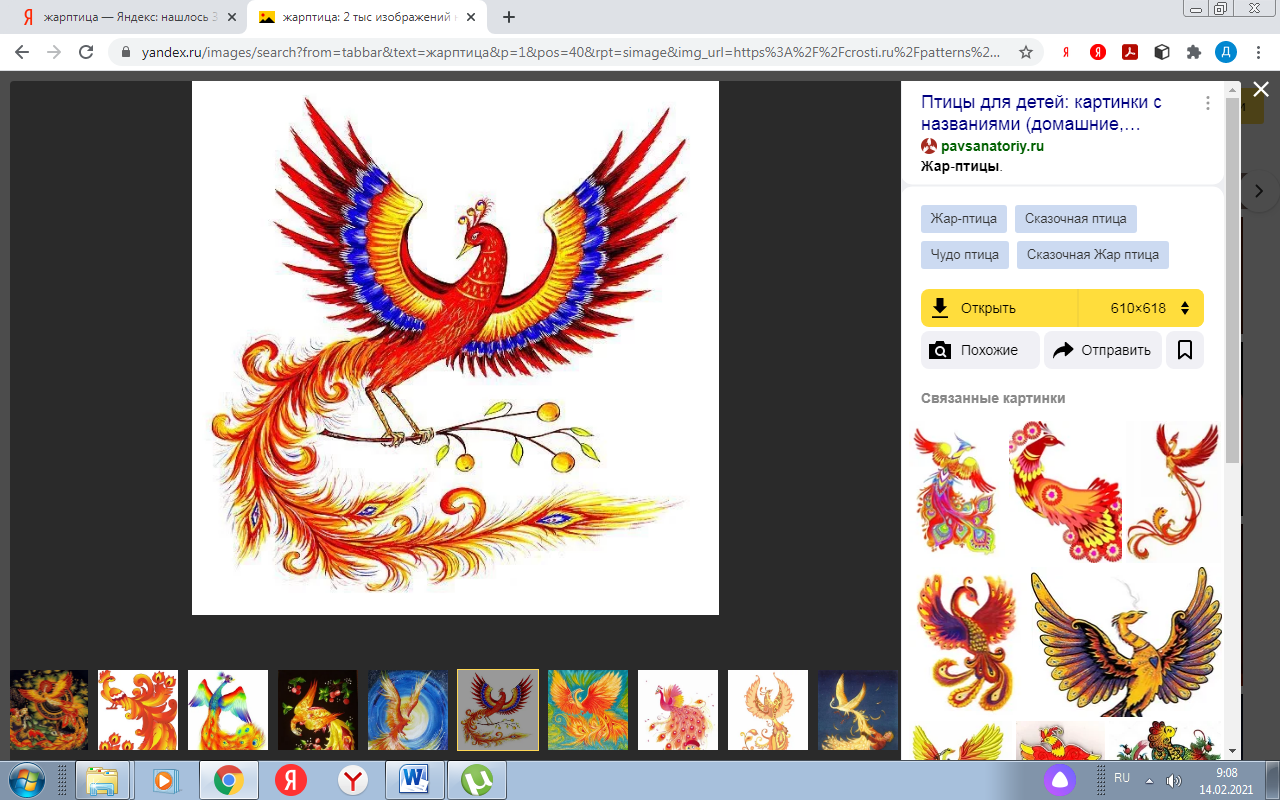 -Давайте внимательно рассмотрим ее перья, скажите, каких цветов изображены перья? (Красные, оранжевые, желтые, синие)-А знаете ли вы, что это за виды цветов? (тёплые и холодные цвета)(Если не знают. –Это мы с вами сегодня и узнаем.-Тема нашего урока «Тёплые и холодные цвета» ).-Кто догадался? Значит, какой будет тема нашего урока?-Верно, тема нашего урока холодные и тёплые цвета.-Сегодня по сказке вместе с нами будет путешествовать наш главный герой - Иванушка. Он мало чего знает о цветах и очень хотел бы о них узнать. Поможем Иванушке узнать о цветах вместе с нами? (Да)-Ребята, у меня на доске рассыпались задачи нашего урока, давайте прочитаем их и соберём в правильном порядке.-«Имя» прочитай Одну из задач.-Хорошо, кто прочитает вторую и третью?-Спасибо ребята, теперь давайте распределим их в правильном порядке.-Как думаете, какой будет наша первая, вторая, третья задача?1. Узнать, что такое тёплые и холодные цвета.2. Научиться различать холодные и теплые цвета.3. Нарисовать рисунок, используя теплые и холодные цвета.4. Оценить свою работу по критериям.-Молодцы ребята.Метапредметные: обучающиеся демонстрируют регулятивныеУУД(умеют планировать и грамотно осуществлять учебные действия в соответствии с поставленной задачей,находят варианты решения различныххудожественно-творческих задач; умеют рационально строить самостоятельную творческую деятельность) познавательные УУ (овладениеумением творческого видения спозиций художника, т. е. умением сравнивать, анализировать, выделятьглавное, обобщать; осознанноестремление к освоению новых знаний и умений) коммуникативные УУД(овладение умением вести диалог, распределять функции и роли в процессе выполнения коллективнойтворческой работы). Предметные: обучающиеся знают о делении цветового круга на группу «холодных» и «теплых» цветов, промежуточный зеленый, знают, что такое тёплые и холодные цвета , умеют различать их.3. Решение проблемы.Задача: Обеспечить  восприятие, осмысление обучающимися материала занятия, создать содержательные и организационные условия для усвоения обучающимися материала занятия.Методы получения новыхзнаний: беседа,демонстрацияМетоды стимулированияучебно-познавательнойдеятельности:Методы эмоциональногостимулирования: созданиеситуации успехаМетоды развитияпознавательного интереса:формирование готовности квосприятию,стимулированиезанимательным содержанием-Давайте приступим к выполнению первой задачи, «Имя» напомни нам ее.-Спасибо!-Для выполнения первой задачи предлагаю вам рассмотреть две картины и сравнить их.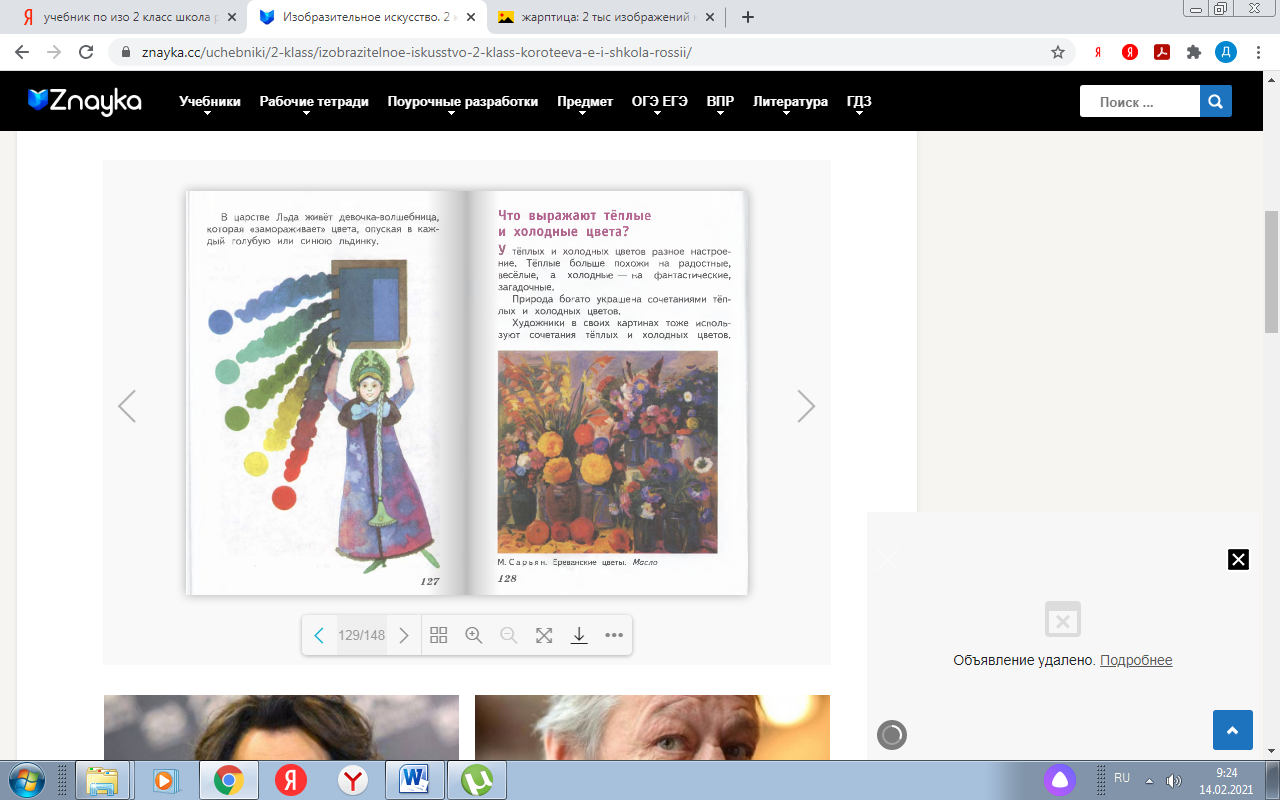 -Первая картина (М. Сараян Ереванские цветы)-Давайте внимательно рассмотрим ее картину, что на ней изображено?-Какие чувства испытываете при просмотре данной картины?-А какие цвета использовал автор при создании картины? (Жёлтые, красные, оранжевые, синие, фиолетовые)-Ребята, а к какой категории мы можем отнести данные цвета, тёплые или холодные? (Тёплые).-Правильно ребята, первая картина изображена в тёплых цветах, а почему вы так думаете? (В ней много жёлтых, красных, оранжевых цветов и от них становится тепло.)-Хорошо, давайте рассмотрим вторую картину.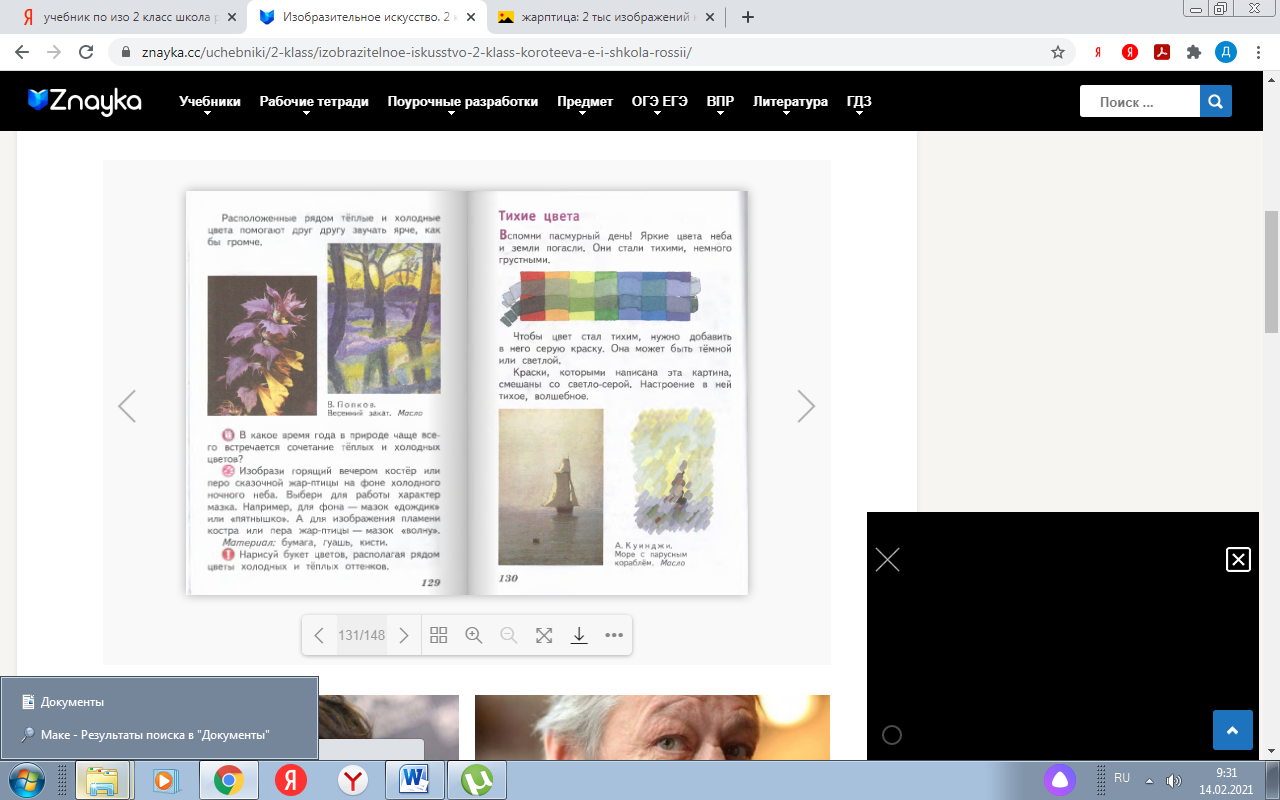 (В.Попов. Весенний закат)-А что изображено на этой картине?-Какие чувства у вас вызывает эта картина?-Какие цвета автор использовал при написании этой картины? (Синие, зелёные, черные)-Тогда к какой категории мы можем отнести эти цвета? (Холодные). -Верно, а почему вы так думаете? (В этой картине очень много синих, зелёных, фиолетовых цветов, от неё становится холодно и грустно).-Какой вывод мы можем сделать? (Что от тёплых цветов у нас поднимется настроение и на душе становится тепло, а от холодных становится грустно и холодно). -Хорошо.-Ребята, посмотрите что это у меня в руках?(Цветовой круг)-Верно, это цветовой круг, с помощью него мы можем увидеть чёткое разделение тёплых и холодных цветов. 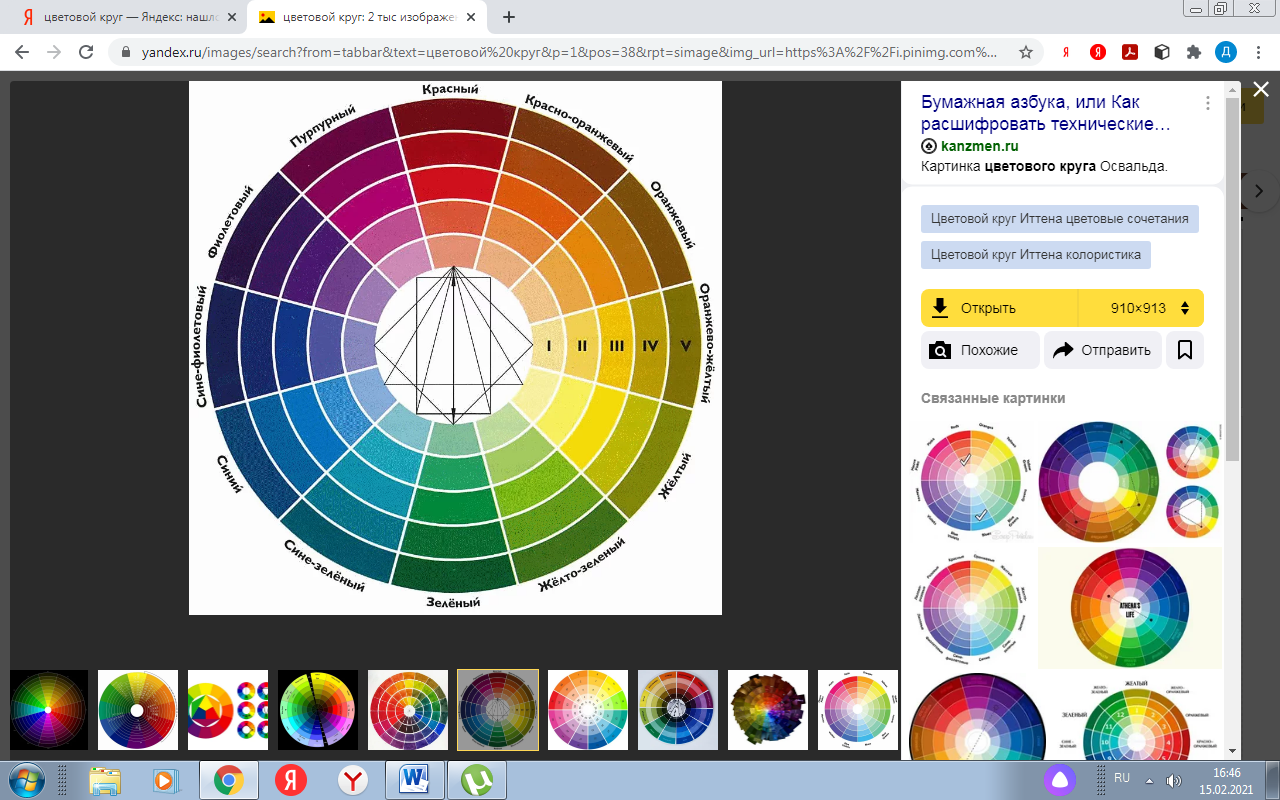 -Посмотрите, как много бывает разных оттенков, от ярко оранжевого, до бледно-оранжевого.-Таким цветовым кругом пользуются профессиональные художники, он им нужен для того, чтобы подбирать различные оттенки цветов и сочетать их.-Ребята, давайте откроем учебник на страницах 110-111, внимательно рассмотрите эти страницы, кто на них изображен? (Девочки- волшебницы).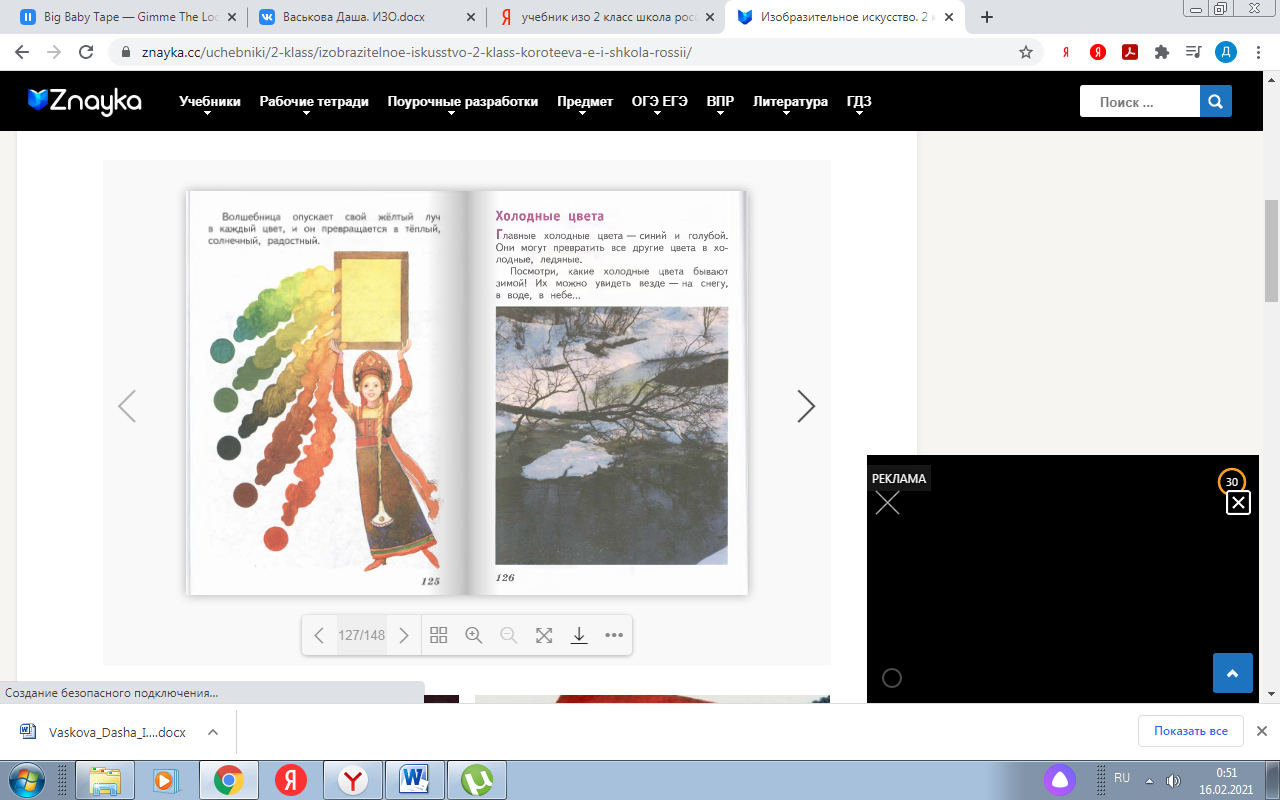 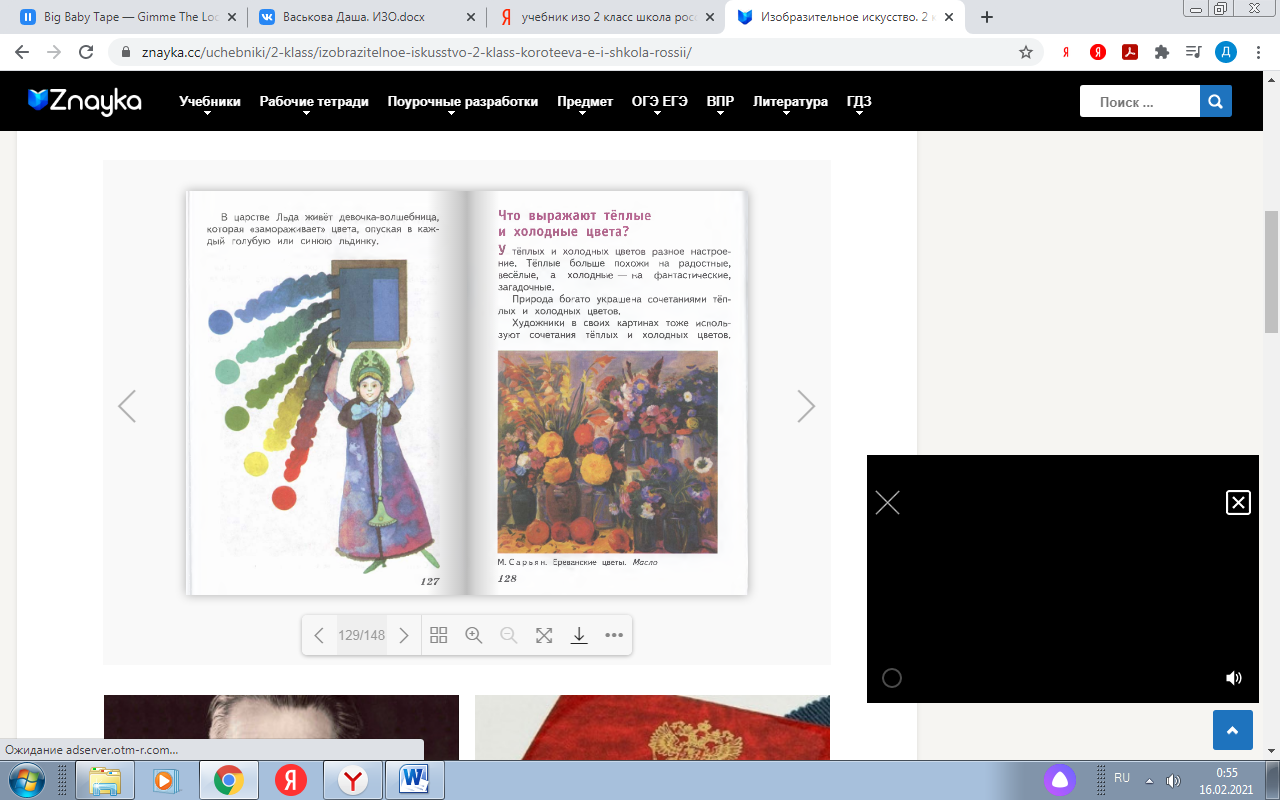 -Давайте рассмотрим девочку на стр.110, какие цвета есть в ёё костюме?(Жёлтые, оранжевые, красные)-Значит к какой группе можно отнести цвета костюма? (тёплые цвета)-Она пускает свой жёлтый луч в каждый цвет, и превращает его в тёплый, солнечный, радостный.-Ребята, что вы ощущаете когда смотрите на костюм этой девочки?-Хорошо, спасибо!-Вы уже могли догадаться, к какой группе относятся цвета костюма девочки со стр. 111? (Холодные цвета)-В царстве льда живёт девочка-волшебница, которая замораживает цвета, опуская в каждый голубую или синюю льдинку.-А что вы ощущаете года смотрите на костюм этой девочки ?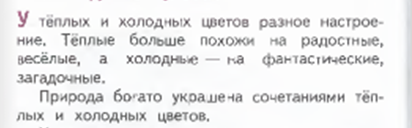 -Хорошо, выполнили ли мы первую задачу?-Какой она была? (Узнать что такое тёплые и холодные цвета)-У нас получилось это узнать? (Да)-«Имя» выйди к доске и отметь галочкой выполнение первой задачи.-Спасибо! Присаживайся на место.-Кто желает прочитать вторую задачу?-Спасибо!-Для того, чтобы закрепить знания о холодных и тёплых цветах, предлагаю потренироваться в их узнавании, я вам буду показывать карточки с цветами, а вашей задачей будет назвать, к какому цвету относится карточка, к тёплому или к холодному.-Давайте все встанем.-Если я буду показывать холодный цвет –один раз присядьте, если я буду показывать тёплый цвет- хлопните в ладоши два раза. -Все поняли задание? Кому непонятно поднимите руку.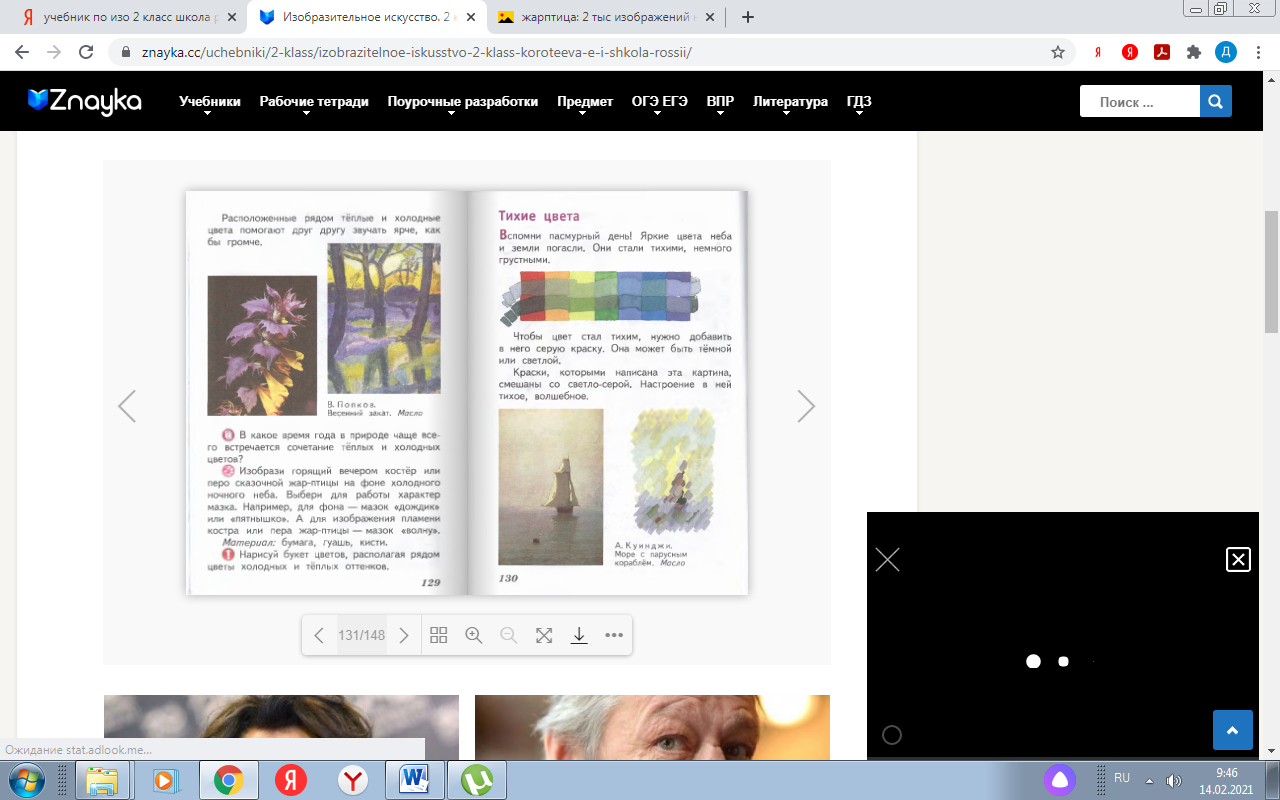 -Молодцы, можете тихонько присаживаться на свои места.-Ребята, посмотрите, а к какой группе можно отнести этот цвет? (Предположения)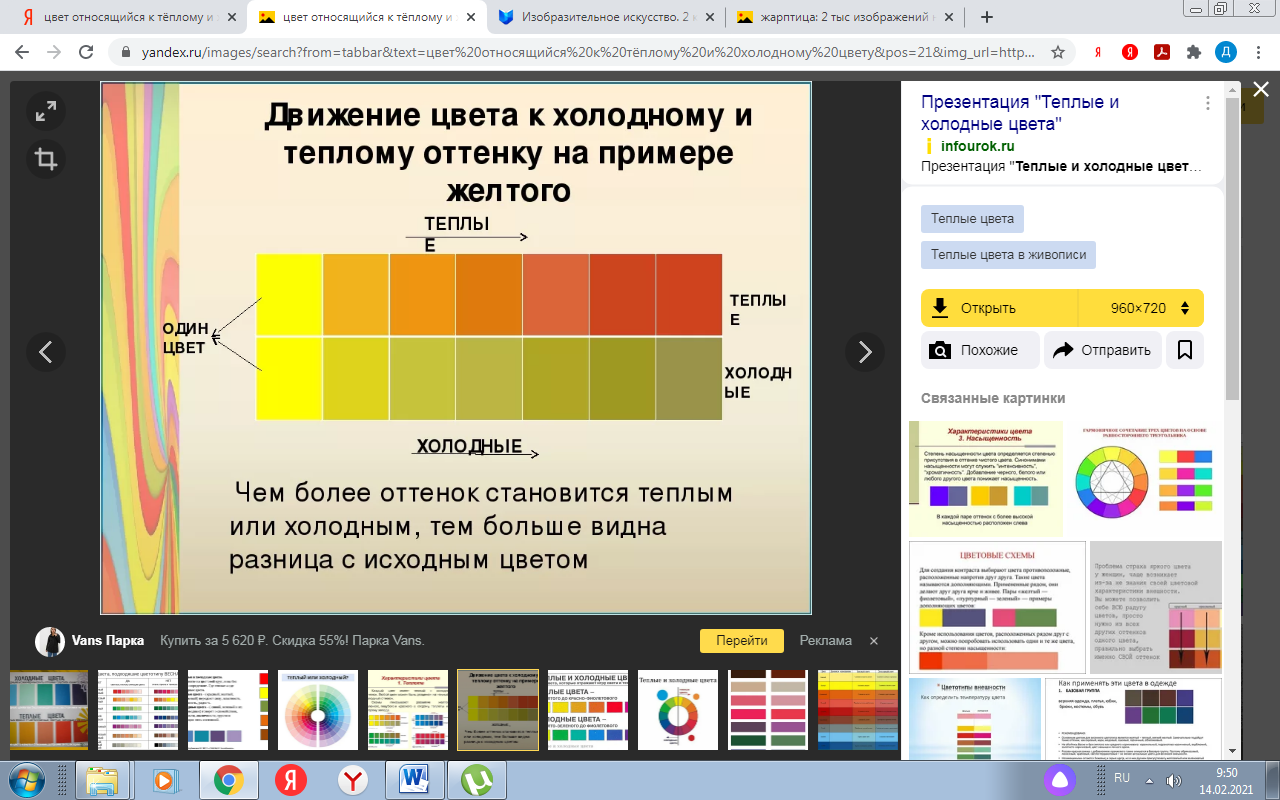 -Его невозможно отнести к одной определённой группе, т.к этот цвет имеет оттенок жёлтого и зелёного цвета, он ещё не жёлтый и ещё не зелёный. Поэтому находится где-то между тёплым и холодным цветом.-Ребята, давайте вспомним, как звучала вторая задача. (Научиться различать тёплые и холодные цвета)-Итак справились ли мы с этой задачей? (Да)-«Имя» выйди к доске и отметь галочкой выполнение второй задачи.-Молодцы, идём дальше. -Посмотрите на доску, какая перед нами стоит третья задача? «Имя» прочитай ёё.-Спасибо!-Ребята, мы уже проговорили о том, что Иван пытался поймать Жар-птицу.-Удалось ли ему это сделать? (Нет)-А что ему получилось от неё урвать? (Перо).- А давайте поможем вернуть птице  перо и порадуем ее.Метапредметные: обучающиеся демонстрируют регулятивныеУУД(умеют планировать и грамотно осуществлять учебные действия в соответствии с поставленной задачей,находят варианты решения различныххудожественно-творческих задач; умеют рационально строить самостоятельную творческую деятельность) познавательные УУД (овладениеумением творческого видения спозиций художника, т. е. умением сравнивать, анализировать, выделятьглавное, обобщать; осознанноестремление к освоению новых знаний и умений) коммуникативные УУД(овладение умением вести диалог, распределять функции и роли в процессе выполнения коллективнойтворческой работы). Предметные: обучающиеся знают о делении цветового круга на группу «холодных» и «теплых» цветов, промежуточный зеленый, знают, что такое тёплые и холодные цвета , умеют различать их.4.Самостоятельная работаЗадача: организоватьсамостоятельнуюработу с цельюпроверкиполученныхзнаний.Совершенствовать навыки работы гуашью; развивать эстетическое отношение к действительности.научить детей использовать тёплые и холодные цвета в рисунке.Совершенствовать композиционные навыки, продумывать замысел композиции.Формирование навыков работы с различными художественными материалами.Учить детей различать теплые и холодные цвета.Методы организацииучебно-познавательнойдеятельности:Методы получения новыхзнаний: упражнениеМетоды выработкиучебныхумений и накопленияопыта:практическая работаМетоды стимулированияучебно-познавательнойдеятельности:Методы эмоциональногостимулирования: созданиеситуации успехаМетоды формированияответственности иобязанности: предъявлениепедагогических требований,оперативный контроль. Методы развитияпсихическихфункций, творческихспособностей, личностныхкачеств детей:Творческое заданиеСоздание креативного поля-Ребята посмотрите, Иванушка так торопился вперёд нас вернуть перо Жар-птице, что перепутал все этапы работы.-Давайте их восстановим и поможем Иванушке вместе с нами нарисовать красивое перо жар-птицы.-Как вы думаете, каким будет первый этап.  -Верно ребята, нам нужно будет нарисовать перо по шаблону.-Каким будет следующий этап?-Верно, нам нужно будет прорисовать мелкие детали пера.-Правильно, Следующим этапом нам нужно будет закрасить фон пера. -И последним этапом «Имя» назови что будет? ( Прорисовка и закрашивание пера)-Верно.-Давайте приступим к первому этапу рисования.-Открываем свои альбомы, берём простой карандаш. Перед вами на партах лежит шаблон пера жар-птицы, возьмите его, приложите к листу и аккуратно обведите шаблон пера.-Кто готов, поднимите глазки на меня.-Кто скажет, что будет вторым этапом рисования? (Прорисовка мелких деталей пера)-Правильно, вам нужно прорисовать у пера мелкие детали, пёрышки.-Можете приступать, кто будет готов снова глазки на меня.-Каким будет третий этап рисования? (Закрасить фон)-Ребята, посмотрите внимательно, у фона есть особенность, он должен быть бледным, этого можно добиться при помощи воды. На кисточку берём много воды, но мало краски и получаем такой бледный, размытый фон.-Внимание на меня. Я беру большую кисть, набираю на неё воду, немного макаю в краску и наношу цвет на лист, дополнительно размывая водой.-Кому нужна помощь, обращайтесь по поднятой руке.-Далее по плану рисования вы можете выполнять работу самостоятельно.-Ребята, давайте будем заканчивать работу.-Кто напомнит какой была третья задача?-Мы с ней справились?-«Имя», выйди к доске и отметь галочкой выполнение этой задачи.-Как звучала четвёртая задача?-Спасибо!- Нам  с вами нужно будет оценить наши работы, для этого нам нужно составить критерии оценивания, какими они могут быть? (Работа аккуратная, соответствует теме, самостоятельное исполнение, соответствующий фон, проявлено творчество, соблюдение тёплых и холодных цветов).-Верно ребята. -Сейчас я выдам вам карточки для самооценки и взаимооценки, вам нужно будет оценить свою работу и работу соседа.-В карточке вам нужно указать свою фамилию и имя. Далее проставить плюсы в тех критериях которым соответствует ваш рисунок. Посчитать количество плюсов и поставить результат в строчку «итог».-Кто оценил себя, обменяйтесь рисунками с соседом и оцените его работу.-У кого будут все +, это оценка 5, 1-2 минуса, это оценка 4, и т.д. по аналогии.-Ребята, кто готов, и хочет показать свою работу.- Выходите к доске. «Имя», скажи, пожалуйста, какие цвета ты использовала при рисовании, а какой группе относятся цвета фона, к тёплым или холодным, а цвета пера, к тёплым или к холодным.-Хорошо, а какую оценку ты бы себе поставила? У тебя в работе соблюдены все критерии?-Ребята, кто согласен с оценкой «Имя» хлопните в ладоши, кто не согласен топните ногой.-Выполнили ли мы четвертую задачу, оценили результаты работы? (Да)-«Имя» отметь галочкой на доске выполнение четвертой задачи.-Хорошо, молодцы, можете присаживаться на места.Личностные:  проявляют сформированность эстетических потребностей – потребностей в общении с искусством, природой, потребностей в творческом  отношении к окружающему миру, потребностей в самостоятельной практической творческой деятельности.Метапредметные: обучающиесядемонстрируют коммуникативныеУУД (овладение умением вести диалог, распределять функции и роли в процессе выполнения коллективной творческой работы).Предметные: обучающиеся знают о делении цветового круга на группу «холодных» и «теплых» цветов, промежуточный зеленый.5.Рефлексия+подведение итоговЗадача:  Подвести итоги работы оценить результатыдеятельности.Методы организацииучебно-познавательнойдеятельности:Методы закрепления иповторения изученногоматериала: беседаМетоды стимулированияучебно-познавательнойдеятельности:Методы формированияответственности иобязанности: предъявлениепедагогических требований,оперативный контроль.-Ребята, давайте вспомним, как звучала тема нашего сегодняшнего урока, что нового мы узнали на уроке, чему научились, что нарисовали? -Верно ребята, сегодня на уроке мы узнали, что такое тёплые и холодные цвета, научились различать их и нарисовали рисунок, используя тёплые и холодные цвета.-Посмотрите,   на доске прикреплена жар-птица, но у неё не хватает перышек. -У  меня на столе лежат перья красного, жёлтого, синего и зелёного цвета.- Вам нужно будет прикрепить к птице красное или жёлтое перо, если на уроке вам было интересно, у вас всё получилось и у вас появилось хорошее настроение.  Прикрепите к птице перо синего или зелёного цвета, если на уроке вам было скучно, вы не узнали ничего нового.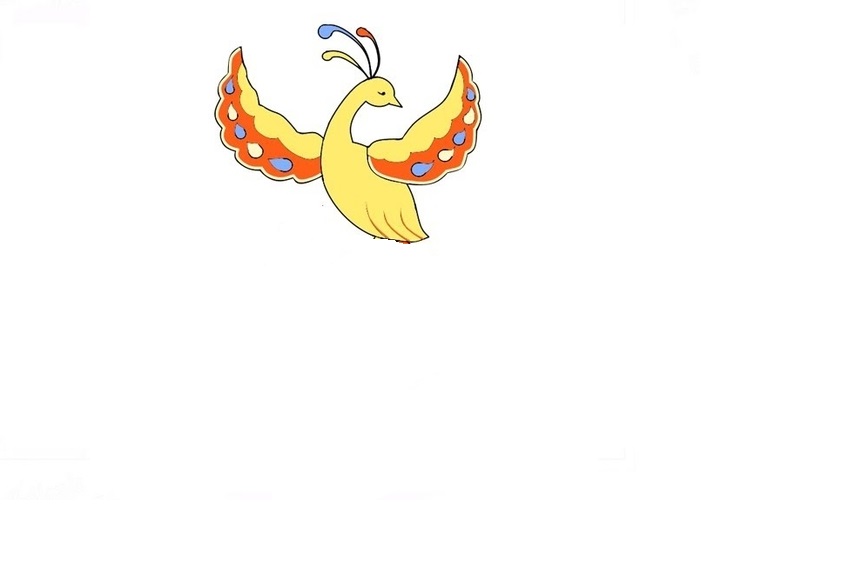 -Сначала к доске выйдет первый ряд и выберут пёрышки, следующие второй ряд и за ними выйдет третий ряд, выходите аккуратно, чтобы не столкнуть одноклассника.-Ребята, наш урок подошел к концу, мне очень понравилось с вами работать, вы были активными и доброжелательными.-«Имя», «Имя», «Имя» вы молодцы, мне очень понравилась ваша активная работа, сегодня за урок я поставлю вам оценку 5, «Имя», «Имя», вы были менее активными, но тоже очень старались отвечать, всем остальным ребяткам я пожелаю быть активными и смелыми, хорошо работать на уроке.-Иванушка тоже говорит вам спасибо, за то, что мы помогли ему вернуть перо птице.-Урок окончен, можете убирать рабочие места.   - До свидания. Личностные: Обучающиеся демонстрируют сформированность эстетических потребностей – потребностей в общении с искусством, природой, потребностей в творческом  отношении к окружающему миру, потребностей в самостоятельной практической творческой деятельности.Метапредметные: обучающиесядемонстрируют коммуникативныеУУД (умеют вести диалог).